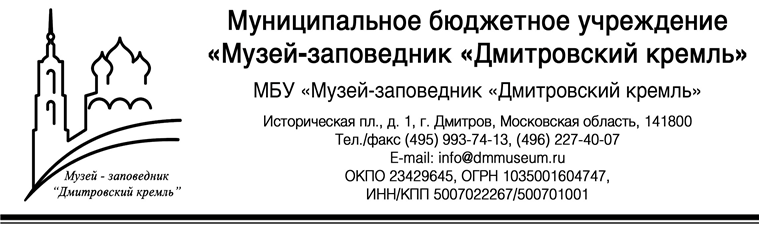 ________________  №_____________На  №   __________  от_____________ИНФОРМАЦИОННОЕ ПИСЬМО №1Музей-заповедник «Дмитровский кремль» в рамках празднования дня памяти сщмч. Серафима (Звездинского), епископа Дмитровского и собора   новомучеников  и исповедников земли Дмитровской   проводитIII  ЗВЕЗДИНСКИЕ   ЧТЕНИЯ       23 августа 2020 годаМесто проведения: Отдел «Дом сщмч. Серафима Звездинского, епископа Дмитровского» (г. Дмитров, ул. Подлипичье, д. 13) Время проведения: с 11.30 до 14.00 (регистрация участников с 11.00, литургия в Домовом храме в 9.00)В этом году мы отмечаем две важные даты: исполнилось 100 лет со дня прибытия в Дмитров  епископа Серафима (Звездинского) и 20 лет со дня канонизации новомучеников  и исповедников земли Дмитровской. Тематика     традиционных Звездинских чтений охватывает широкий круг вопросов, позволяющих рассмотреть  актуальные проблемы сохранения духовно-нравственных ценностей, проанализировать и выявить пути дальнейшего взаимодействия музея и церковных организаций, обсудить новые результаты исследований в области      изучения   духовного наследия, жизни и деятельности талантливого богослова и вдохновенного молитвенника  сщмч. Серафима Дмитровского,   и всех подвижников веры православной. Музей приглашает всех   желающих выступить на Чтениях с докладами и сообщениями в рамках обозначенной тематики.Заявку  установленной формы и текст вашего выступления  просим направить   до 15 августа 2020 года (форма заявки в Приложении) по электронному адресу: mzdk_vn@bk.ru или zvezdinskiy@dmmuseum.ru   Оргкомитет оставляет за собой право отбора заявок для приглашения к участию в работе конференции. Регламент выступлений: с докладами – 15-20 минут, с сообщениями – 7-10 минутПриглашения докладчикам будут высланы по электронной почте. Тексты докладов после проведения Чтений будут опубликованы на официальном сайте Музея.Оргкомитет конференции напоминает, что допуск участников на мероприятие и форма его проведения будет осуществляться строго в соответствии с действующими требованиями Роспотребнадзора РФ на момент проведения конференции.Оргкомитет конференции:В.В. Феногенова, генеральный директор.Р.Н. Сунгуров, зам. по научной работеВ.Н. Дружинина, зав. отделом «Дом сщмч. Серафима Звездинского, епископа Дмитровского»Е.М. Бодрова, с.н.с. отдела «Дом сщмч. Серафима Звездинского, епископа Дмитровского»Контактный телефон: 8-496-224-19-50ПриложениеФорма заявки для участия в III  ЗВЕЗДИНСКИХ   ЧТЕНИЯХ23 августа 2020 года, г. ДмитровОбращаем Ваше внимание на правила оформления текста: текст  набирается шрифтом Times New Roman;размер шрифта (кегль) – 14 (без выделения шрифта и подчеркиваний);полуторный междустрочный интервал (без дополнительных интервалов между абзацами);автоматическое выделение абзацев; ссылки оформляются постранично по правилам библиографического описания изданий (нумерация сносок в пределах статьи).1. Фамилия, имя, отчество2. Место работы, должность3. Учёная степень4. Тема доклада или сообщения.5. Телефон (рабочий, домашний, мобильный)6.Адрес электронной почты